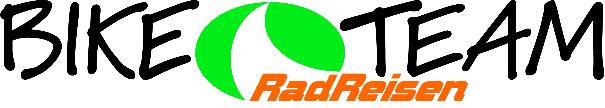 PRESSE-INFORMATIONTaiwan per Fahrrad ■ Landschaften und Kulturen auf zwei Rädern entdecken■ Neu im Programm: 15-tägige Rundreise im November 2016Freiburg, 10.05.2016. Die Insel im chinesischen Meer lockt besonders Radfahrer zur Erkundung und gilt dabei unter Europäern noch als Geheimtipp. Endlose Reisfelder, wilde Küsten, einsame Bergwelten und zahllose Radwege auf wenig befahrenen Strecken: Es gibt viele gute Gründe, Taiwan mit dem Trekkingbike zu erkunden. Taiwan hat sich einen Namen als einer der weltweit führenden Zweiradproduzenten gemacht. Biketeam Radreisen bietet im November 2016 erstmals Taiwan als 15-tägige Rundreise an. Bei angenehmen Temperaturen um die 20 Grad lässt es sich entspannt radeln. Der Freiburger Reiseveranstalter gehört mit seiner Radreise zu den Pionieren in Sachen Taiwan-Erkundung.Taiwan umfasst flächenmäßig die Größe Baden-Württembergs. Dabei beeindruckt das Reiseland mit einer abwechslungsreichen Mischung aus Bergen, Schluchten, Hochebenen und Küsten. Zugleich erleben die Teilnehmer der Radrundreise Einblicke in die Kultur des Landes, etwa in Form der buddhistischen Tempelanlagen. Das schon alpin anmutende Hochtal mit der Wuling-Farm, der idyllisch gelegene Sonne-Mond-See, die berühmte Taroko-Schlucht und das Rift-Valley, an dem sich Eurasische und Philippinische Platte treffen, sind nur einige Höhepunkte der Radreise.Biketeam Radreisen steht für sportliche Radreisen und authentische Natur- und Kulturerlebnisse. Auch in Taiwan sind die vielfältigen Landschaften und Orte ohne größere Transferstrecken erlebbar – das Vergnügen am Radfahren steht im Vordergrund. Der Reiseveranstalter hat außerdem einen besonderen Draht zur Fahrradindustrie des Landes. Mit dem Besuch einer Fahrradfabrik eröffnet sich den Teilnehmern ein Blick hinter die Kulissen der Fahrradproduktion.Erfahrene Guides betreuen die Fahrrad-Urlauber bei dieser 15-tägigen Tour, die in der Winterzeit vom 05. bis 19. November 2016 stattfindet. Die Reise ist sofort buchbar. Ausführliche Informationen zu Programm und Ablauf gibt es auf www.biketeam-radreisen.de. Dort finden sich auch viele weitere attraktive Angebote rund ums Reisen auf dem Fahrrad – mit Trekkingrad, Rennrad und Mountainbike.BuchungenAusführliche Informationen zu den einzelnen Reiseterminen, den jeweiligen Reiserouten, den landschaftlichen und kulturellen Höhepunkten sowie zum jeweiligen Anforderungsprofil für die teilnehmenden Radfahrer gibt es auf der Website www.biketeam-radreisen.de Darüber hinaus stehen die Experten von Biketeam Radreisen persönlich per Telefon, E-Mail und Internet-Chat für Fragen und weitergehende Informationen zur Verfügung. Über den VeranstalterBiketeam Radreisen ist ein Spezialanbieter für Radreisen mit Rennrad- sowie Trekking- und Mountainbikes in vielen Ländern der Erde. Biketeam spricht ambitionierte Fahrer an, die herrliche Landschaften entdecken und dabei gleichzeitig Fitness tanken möchten – individuell oder in der Gruppe. Biketeam wurde im Oktober 2015 erneut CSR-zertifiziert (Corporate Social Responsibility) und bekennt sich damit zu einem nachhaltigen Tourismus. Biketeam Radreisen ist außerdem Mitglied im Verband forumandersreisen (www.forumandersreisen.de). Wörter: 413
Zeichen: 3182 inkl. LeerzeichenAnsprechpartnerin Biketeam RadreisenStephanie HugLise-Meitner-Straße 279100 FreiburgTel.: 0761 – 556 559 29Fax: 0761 – 556 559 49E-Mail: info@biketeam-radreisen.deWeb: www.biketeam-radreisen.de